TEMAT:  CZYSTA  RZEKADrodzy Rodzice i Dzieci! W dniu  dzisiejszym będziemy  nadal zajmować się przyrodą i jej ochroną, zachęcimy  do brania udziału w zabawach badawczych oraz wzbogacimy wiedzę na temat przyczyn zanieczyszczenia wody. Porozmawiamy o rzekach, tych czystych i tych niestety zanieczyszczonych. Zwrócimy uwagę dzieci na konieczność dbania o przyrodę. Poznamy określenia: zatruta rzeka, zanieczyszczone środowisko. Poruszamy i poćwiczymy  się w rytm muzyki. 1.Na początek   rozbudzimy się i poruszamy  z rodzicami i rodzeństwem przy wesołej  piosence „Ręce do góry”. Wykonujcie dokładnie wszystkie  gesty  pokazane w piosence.     https://www.youtube.com/watch?v=EuCip5y14642. „Chora rzeka” – słuchanie fragmentu wiersza J. Papuzińskiej połączone z rozmową na temat utworu.Joanna Papuzińska  Chora rzeka (fragment)  Śniła się kotkowi rzeka,wielka rzeka, pełna mleka...Tutaj płynie biała rzeka.Jak tu pusto!Drzewo uschło...Cicho tak –ani ptak,ani ważka, ani komar, ani bąk,ani gad, ani płaz, ani ślimak, ani żadna wodna roślina,[...] ani pstrąg,nikt już nie żyje tutaj,bo rzeka jest zatruta.Sterczy napis: „Zakaz kąpieli”.[...]Chora rzeka nie narzeka,tylko czeka, czeka, czeka...Propozycje pytań:- Co śniło się kotkowi?;    - Jakie zwierzęta mieszkają w wodzie?;- Dlaczego wszystkie zwierzęta i rośliny wyprowadziły się z rzeki?.- O co może prosić rzeka?.  (np.: Nie zanieczyszczaj mnie; Nie wrzucaj butelek i worków do wody; Nie zostawiaj śmieci na brzegu rzeki.)Zwracamy uwagę na to, że  trzeba szanować wodę w rzekach czy jeziorach, nie wolno  jej zanieczyszczać. Wykorzystując ilustracje wyjaśniamy określenia: zatruta rzeka, zanieczyszczone środowisko .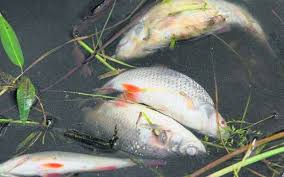 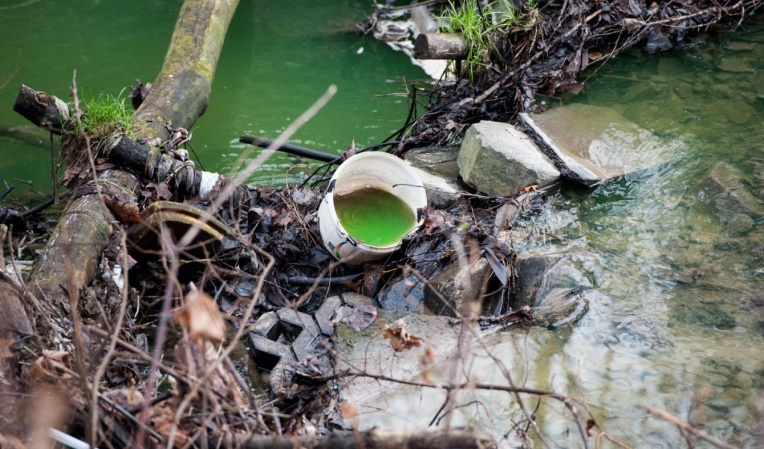 Zatruta rzeka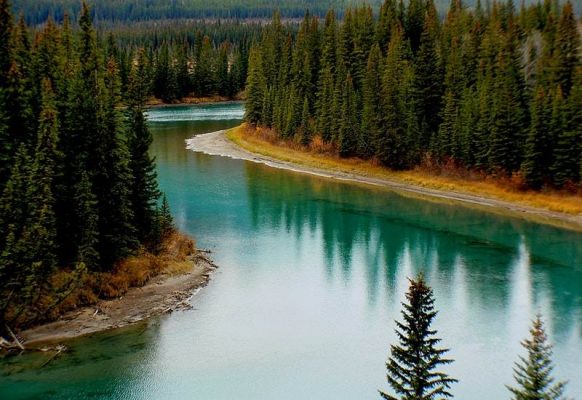 Czysta rzeka3.„Kropelki wody” –  czas na zabawę ruchową. Rozkładamy na dywanie tasiemkę lub apaszkę , które będą kałużami. Dziecko- kropelka wody  biega po dywanie przy muzyce. Gdy muzyka cichnie-na hasło: Kropelka do kałuży – dziecko zatrzymuje się przed kałużą  i wskakuje do niej obunóż. 4. „Zanieczyszczenie rzek” -filmik edukacyjny utrwali wiadomości dzieci na temat rzek i  źródła ich zanieczyszczeń.https://www.youtube.com/watch?v=XwPK0mCWq2Y5.„Czysta i brudna woda” – zabawa badawcza z wykorzystaniem wody.  Rodzic  stawia na stole w kuchni słoik lub szklankę z czystą wodą i rozmawia z dzieckiem na temat koloru wody i jej czystości. Dziecko wlewa do wody substancje (płyn do mycia naczyń, barwnik spożywczy, czarną farbę). Obserwuje, co dzieje się pod wpływem substancji i stara się wyciągnąć wnioski, jak zmienia się woda.Następnie  można włożyć  do  pojemnika z brudną wodą cięty kwiat np. tulipana i przez cały dzień obserwować, co się stanie z rośliną.(Podsumowanie: nawet bardzo mała ilość, wylanych substancji i wyrzuconychśmieci sprawia, że cała woda jest zanieczyszczona i rośliny giną.)6. „ Czyścimy rzekę” – zabawa ruchowa z elementem przeliczania , naklejamy na dywanie dwa pasy taśmy, które będą oznaczały rzekę. W środku rzeki  wkładamy plastikowe nakrętki lub kulki z papieru. Dziecko bierze wiaderko lub torebkę i wybiera z rzeki śmieci. Potem wspólnie z rodzicami je przelicza.7. „Nasza rzeczka”- czas na usprawnianie małych raczek i twórcze działanie. Proponujemy, aby dziecko kredkami pokolorowało  załączony obrazek. Następnie wycina samodzielnie lub przy pomocy rodziców rybki i nakleja je na niebieskiej  plastikowej torebce lub worku na śmieci ( albo niebieskiej kartce). W ten sposób stworzycie własna, czystą rzekę !8.” Piosenka o zdrowej wodzie”- zachęcamy do wysłuchania i wspólnego zaśpiewania piosenki o zdrowej wodzie.https://www.youtube.com/watch?v=YZMJWz_me6gPamiętajmy o codziennym piciu wody !!!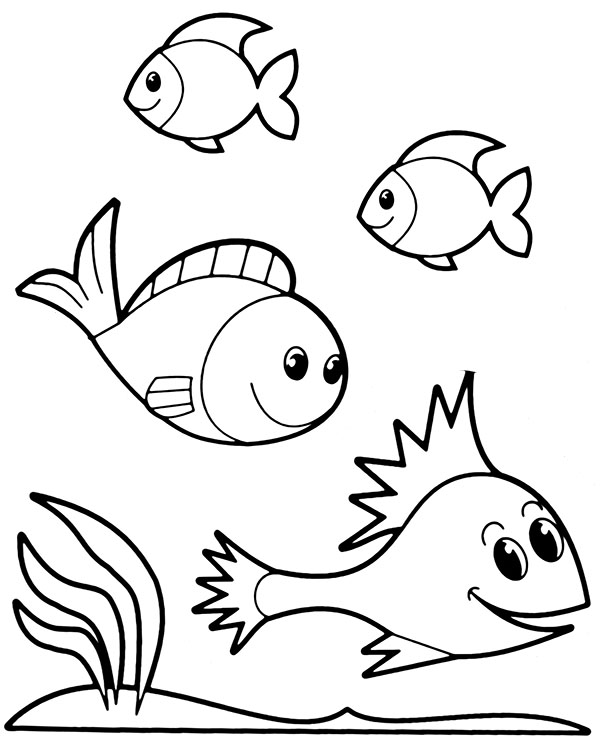 e-kolorowanki.eu